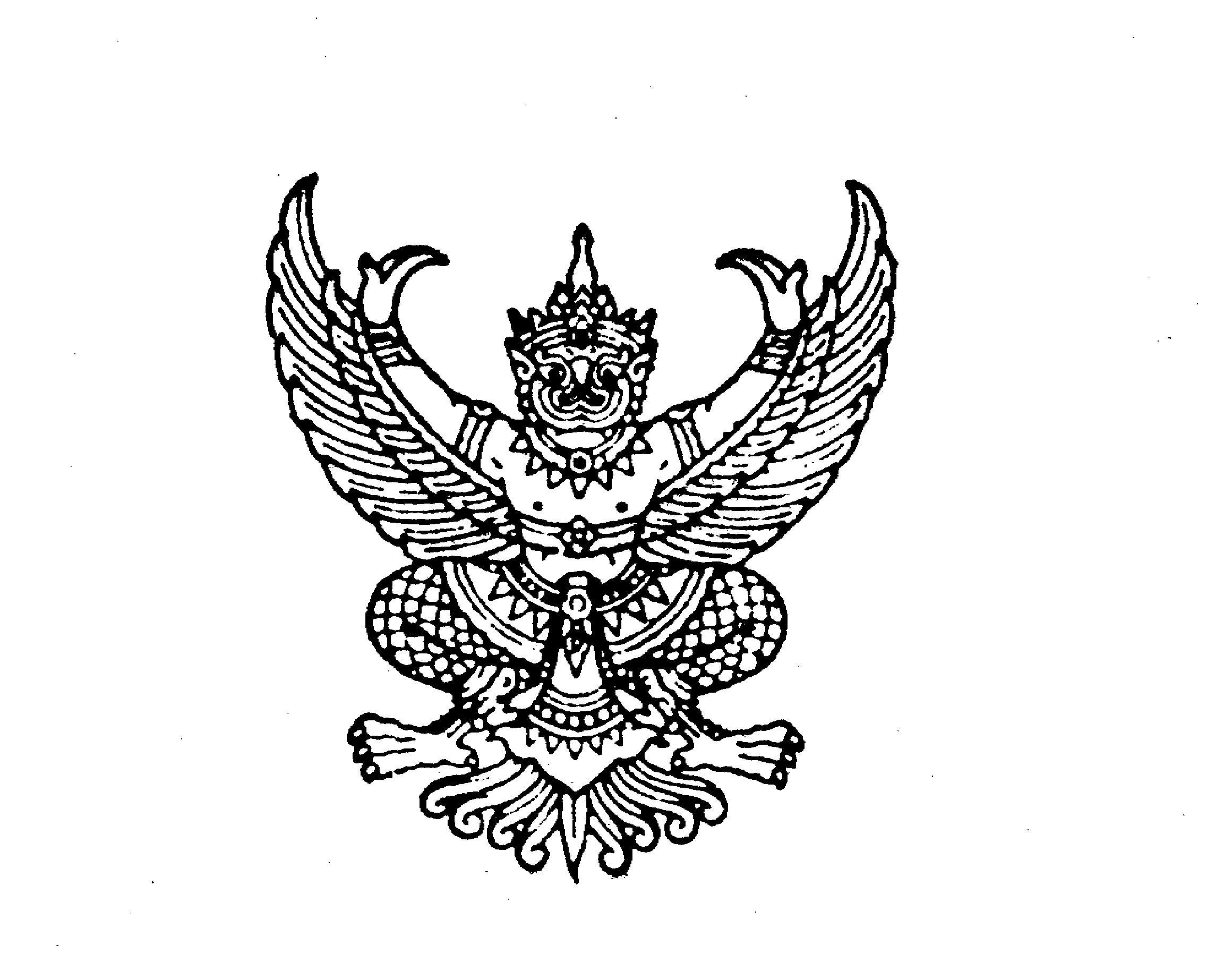 ที่ มท 0818.3/ว 					       กรมส่งเสริมการปกครองท้องถิ่น							       ถนนนครราชสีมา เขตดุสิต กทม. ๑๐๓๐๐      					     มีนาคม  2564เรื่อง	การบันทึกข้อมูลและรายงานผลการเลือกตั้งสมาชิกสภาเทศบาลและนายกเทศมนตรีเรียน  ผู้ว่าราชการจังหวัด ทุกจังหวัดอ้างถึง	1. หนังสือกรมส่งเสริมการปกครองท้องถิ่น ด่วนที่สุด ที่ มท 0818.3/ว 206 ลงวันที่ 1 กุมภาพันธ์ 2564	2. หนังสือกรมส่งเสริมการปกครองท้องถิ่น ด่วนที่สุด ที่ มท 0818.2/ว 3363 ลงวันที่ 30 ตุลาคม 2563 สิ่งที่ส่งมาด้วย	1.	บัญชีรายชื่อเทศบาลที่ยังไม่ได้บันทึกข้อมูลผู้สมัครรับเลือกตั้งสมาชิกสภาเทศบาล		และนายกเทศมนตรี 						         จำนวน 1 ฉบับ 	2. แบบรายงานผลคะแนนผู้สมัครรับเลือกตั้งนายกเทศมนตรี (อย่างไม่เป็นทางการ) จำนวน 1 ฉบับ		ตามที่กรมส่งเสริมการปกครองท้องถิ่น ได้แจ้งให้จังหวัดเตรียมความพร้อมในการบันทึกข้อมูลการเลือกตั้งสมาชิกสภาเทศบาลและนายกเทศมนตรี ในระบบศูนย์ข้อมูลเลือกตั้งผู้บริหาร สมาชิกสภาท้องถิ่นและทะเบียนองค์กรปกครองส่วนท้องถิ่น โดยมอบหมายให้ท้องถิ่นจังหวัดเป็นผู้ประสานงานศูนย์เฉพาะกิจเพื่อประสานงานและสนับสนุนการเลือกตั้งสมาชิกสภาท้องถิ่นหรือผู้บริหารท้องถิ่นขององค์กรปกครองส่วนท้องถิ่น กรมส่งเสริมการปกครองท้องถิ่น และกระทรวงมหาดไทย นั้น		กรมส่งเสริมการปกครองท้องถิ่นขอเรียนว่า ได้ตรวจสอบการบันทึกข้อมูลผู้สมัครสมาชิกสภาเทศบาลและนายกเทศมนตรี ณ วันที่ 2 มีนาคม 2564 ปรากฏว่ามีเทศบาลที่ยังไม่ได้บันทึกข้อมูลผู้สมัครในระบบศูนย์ข้อมูลเลือกตั้งผู้บริหาร สมาชิกสภาท้องถิ่นและทะเบียนองค์กรปกครองส่วนท้องถิ่น รายละเอียดปรากฏตามสิ่งที่ส่งมาด้วย 1 ประกอบกับคณะกรรมการการเลือกตั้งกำหนดวันเลือกตั้งสมาชิกสภาเทศบาลและนายกเทศมนตรี ในวันที่ 28 มีนาคม 2564 จึงขอให้จังหวัดดำเนินการ ดังนี้		1.  แจ้งเทศบาลดำเนินการบันทึกข้อมูลผู้สมัครสมาชิกสภาเทศบาลและนายกเทศมนตรีให้ครบถ้วน ตามคู่มือการปฏิบัติงานในการบันทึกข้อมูลระบบศูนย์ข้อมูลเลือกตั้งผู้บริหารท้องถิ่น          และสมาชิกสภาท้องถิ่นและทะเบียน อปท. (ELE) ในเว็บไซต์ http://ele.dla.go.th 		2.  ให้ท้องถิ่นจังหวัดประสานการรายงานผลการเลือกตั้งสมาชิกสภาเทศบาลและนายก เทศมนตรี ในวันที่ 28 มีนาคม 2564 ร่วมกับศูนย์เฉพาะกิจดังกล่าว ดังนี้ 			2.1  รายงานทางระบบแอพพลิเคชั่นไลน์กลุ่ม "ตอบข้อสั่งการภูมิภาค สถ." ในวันเลือกตั้งหรือวันทำการถัดจากวันเลือกตั้ง /2.2 เมื่อ...-2-			2.2  เมื่อเสร็จสิ้นการนับคะแนนให้รายงานผลการเลือกตั้งผู้ที่มีคะแนนสูงสุดของนายกเทศมนตรี (อย่างไม่เป็นทางการ) โดยทางโทรศัพท์หมายเลข 0 2241 9000 ต่อ 2362-3 และโทรสารหมายเลข 0 2241 7723 ในวันเลือกตั้งหรือวันทำการถัดจากวันเลือกตั้ง รายละเอียดปรากฏตามสิ่งที่ส่งมาด้วย 2			2.3  ประสานเทศบาลให้บันทึกข้อมูลผลคะแนนระบบศูนย์ข้อมูลเลือกตั้งผู้บริหารท้องถิ่นและสมาชิกสภาท้องถิ่นและทะเบียนองค์กรปกครองส่วนท้องถิ่น ให้แล้วเสร็จภายในวันที่ 31 มีนาคม 2564	จึงเรียนมาเพื่อโปรดพิจารณา	ขอแสดงความนับถือ                               อธิบดีกรมส่งเสริมการปกครองท้องถิ่นกองการเลือกตั้งท้องถิ่นกลุ่มงานประชาสัมพันธ์ การมีส่วนร่วมและข้อมูลการเลือกตั้งท้องถิ่นโทร. ๐ ๒๒๔๑ ๙๐๐๐ ต่อ ๒๓62 – 3ผู้ประสานงาน นางนวมลลิ์  เจริญเกียรติภักดี โทร. 086 629 7521